St. Mary’s Parish 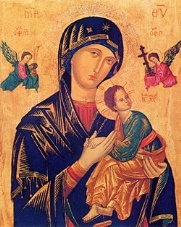 211 Avenue O South, Saskatoon, SK, S7M 2R6 Canada                                            Phone: (306) 244-2983 Fax: (306) 242-6461  www.stmaryssaskatoon.orgPre-Authorized Giving Registration/Change Form

Name(s):  _____________________________________________________________________Address:  ______________________________________________________________________
Postal code: ____________________                  Phone:  _________________________________
Email address:  _________________________________________________________________

Please fill out the appropriate sections and return it to the parish office:
- During office hours                                                 - Scan and email:  rbaker@rcdos.ca
- Drop it into the collection basket                        - Fax: 306-242-6461______________________________________________________________________________

Pre-Authorized Giving Registration and Authorization
Debit my checking account    (Void cheque attached) 
Amount:  $________      Frequency: ____/Weekly  ____/1st of the Month  ____/15th of Month Start date: ( day/month/year) _____/_____/_____/

I hereby authorize St. Mary’s parish to debit my chequing account according to the details I have provided above.
Printed name: ___________________________ Signature:  ___________________________________________________________________________________________________________
Pre-Authorized  Giving -  Change
My new donation amount is  $_____

Effective (day/month/year) _____/_____/_____/

I hereby authorize St. Mary’s parish to change (increase/decrease) the amount debited from my checking account by the amount stated above.

Printed name: ___________________________ Signature:  _____________________________